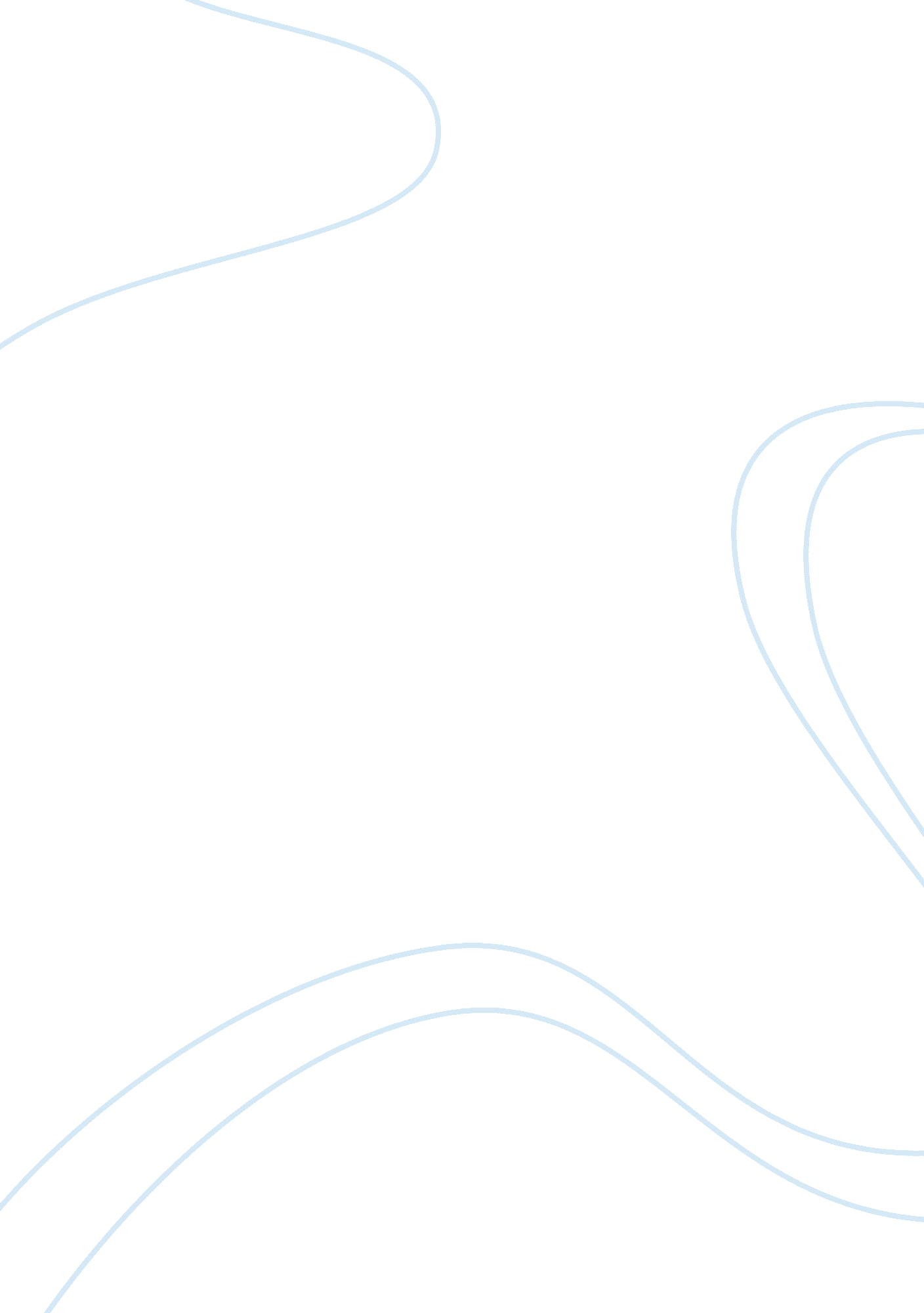 TouchingArt & Culture, Comedy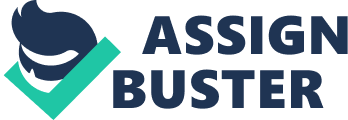 Touching the Void Brandon Large 9M Structure of the Film 1. a) I think that the film maker chose to use interviews and re-enactmentsbecause provides a much better engaging atmosphere for the audienceand it also provides the feeling of you actually being there and witnessingthe events that happen throughout the film. b) The advantages using this technique give to the film and the film makeris that it has the sense that the audience feels as if they had the sameexperience while watching the big screen, so this technique for engages agreat deal of attention all through the movie. c) I don??™t think there were any disadvantages to the structure/style of thefilm because I enjoyed a lot and now I can??™t think of anything that grabbedmy attention that wasn??™t effective. Focus on Scenes 2. a) The impressions that Joe Simpson and Simon Yates give to mountainclimbing is a most adrenalin filled sport they love to do all the time for funand can??™t get enough of it. They show all this by their enfusiasim and theinterviews they do for the film. b) The images that are shown make the viewer feel interested in themountains and wonder what will happen. c) The effect that the music gives in the opening sequence is aquestionable ??? what??™s going to happen next??? which makes the viewerswanting to see more. Also the music builds a lot of suspense for the nextscene. Day 4 3. a) The film depicts this scene because of its raw emotion that it uses tohold the whole tale together. b) I think that the film maker choose to focus on Simon Yates at that pointbecause of it of his choice that he had to make. This choice consisted ofdying or cutting the rope. His choice was to cut the rope which made Joeplunge to his death but thankfully surviving. Day 5 4. a) Joe decided to go deeper into the trench because he couldn??™t go up sohe thought he might as well go down and see if there was an exit. Theonly reason he didn??™t tie the knot in the rope is because he forgot to, thatis why he didn??™t tie the knot. b) When Joe emerged out from the ice tunnel the movie showed somespectacular pictures of the whole Siula Grande Mountain and the sun. Thiswas shown to us to show us that it was a big and special moment to arisefrom the dark gloomy cave. Touching the Void Brandon Large 9M Day 6 5. a) The film maker emphasizes the effort that was required to climb overthe rocks as a great struggle filled with agenizing pain. They show Joefalling, shouting, swearing and close-up face shots a lot, this all produces astrong atmosphere of the pain and difficultly he is experiencing. b) This sequence has flicks between colour and black/white footage whichshows the mountain features and the confusion that was experienced. Day 7 6. a) The film maker uses a strong emotional feeling when Simon found Joe. Also a lot of confusion was going around Simon??™s head because hecouldn??™t believe what happened. b) These techniques were very effective by hitting the audience??™semotions with great happiness to bring a tear to someone??™s eyes. Sound Track 7. The film uses lots of different music to help capture the scenes andemotions of the film by putting the right music in the right scenes tooprovide a feeling for the audience. Two examples of this is one near thestart of the movie when there is drums to build anticipation and anotherexample would be the setting music when Simon and Joe discover oneanother. 8. The film relies on the natural mountain sounds because it shows the power of the mountain and how dangerous it can be. Also the sounds sound as if the mountains are talking to the climbers. Themes Life and Death 9. Simon held onto Joe for a couple of minutes, no just joking it was for about three hours until he decided to cut the rope. 10. The choices Joe had to choose from were both of their lives or just his friend??™s life. He chose for his friend to die so he good save his own. He didn??™t have much a choice but to do so. 11. Well if you don??™t make a decision then nothing will happen and you will be stuck on the same step until you decide to move on. Courage 12. Joe displays courage many times throughout his ordeal which was evendaring to climb the mountain and to leave his friends body down the dark, gloomy crevasse. 13. Simon Yates was very courageous because of his climbing history and his conscience telling him to climb back down the mountain with a broken leg. Friendship and Forgiveness Touching the Void Brandon Large 9M 14. The act doesn??™t matter if that is what friend would do because it is an instinct for anyone to save your own life before some else??™s. 15. a) The reason for crawling through and across the rocks was to gain backhis family, friends and his own life. b) The need for companionship is greatly needed to one another withoutknowing you need it. 16. Joe was able to forgive Simon for what he had done because he believeshe would have done the same thing to him so that gave him theunderstanding to forgive the hard choice Joe had to make. Triumph of the Human Spirit 17. Joe gave up hope on surviving a couple of times because of the pain hewas experiencing but he kept going because he wanted to survive and seeall his friends and family. His friends and family are what pushed him totry to cross back down mountain. This says a lot human spirit, this allshows how far a human can go with such strong pressure. 